Краткий отчет по полевому сборуМалые скалы23.08.15-28.08.15Руководитель выезда: Корнева М. И. Зам. Руководителя: Корнев И. В., Громакова Е. В. Данный учебно-тренировочный сбор уже успел стать традиционным. В этом году было организовано три полевых лагеря, с целью отработки бытовых навыков максимальным количеством участников. Команды в лагерях состояли из учащихся разных педагогов, однако это не вызвало никаких проблем - атмосфера была теплая, дружественная. Педагоги работали слаженно, помогая друг другу при необходимости, также, особенно руководителям, помогали старшие воспитанники, следя за младшими и помогая им в организации их жизнедеятельности.В этом году погода благоприятствовала, поэтому была возможность хорошо отработать скальную программу: свободное лазание по скале по трассам с разным уровнем сложности и спуск-подъем со специальным снаряжением (жумар и «восьмерка»). Были отработаны бухтование веревки, быстрая перестежка карабинов, одевание и регулировка обвязок. Некоторые трассы на скальном массиве лазали на скорость, что помогло воспитанником проникнуться духом соперничества и подготовиться к соревнованиям. Также постоянно проводилась отработка бытовых навыков, таких как заготовка дров, приготовление пищи, разведение костров, установка палаток, организация быта и самоорганизация. Традиционно была проведена игра "Большая охота" и различные "быстрые" игры - лесные, интеллектуальные и спортивные. Конечно же, пелось много песен под гитару, как внутри отдельных лагерей, так и всеми вместе.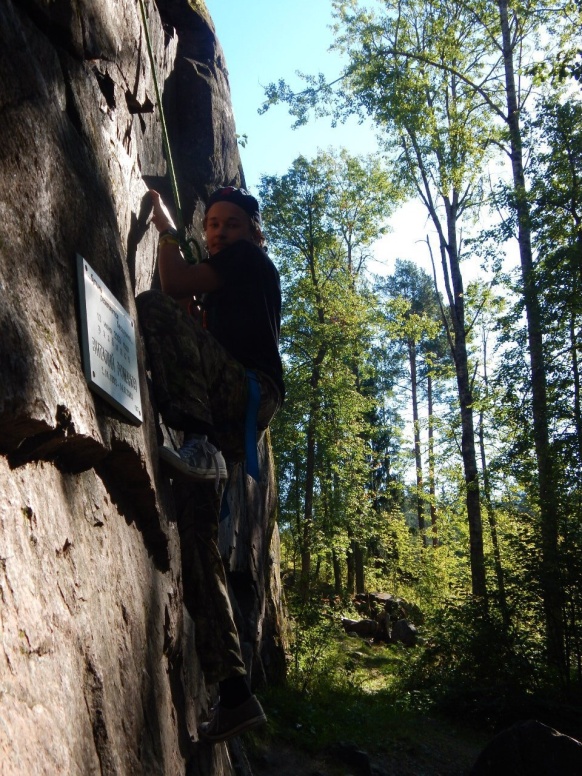 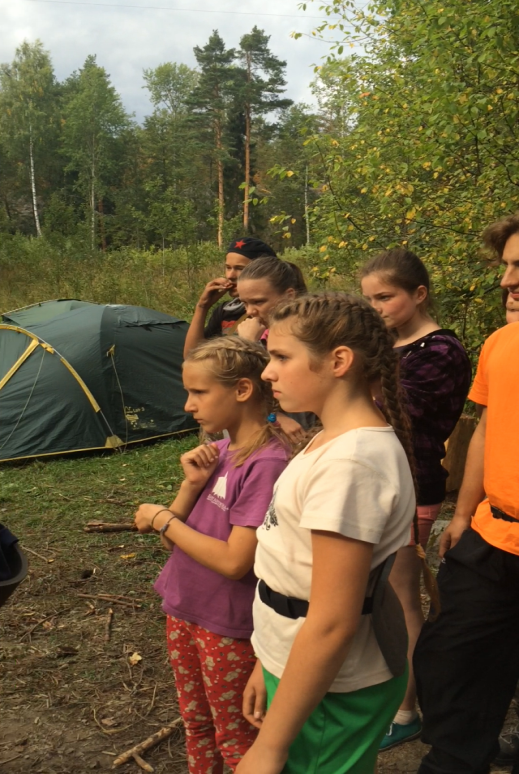 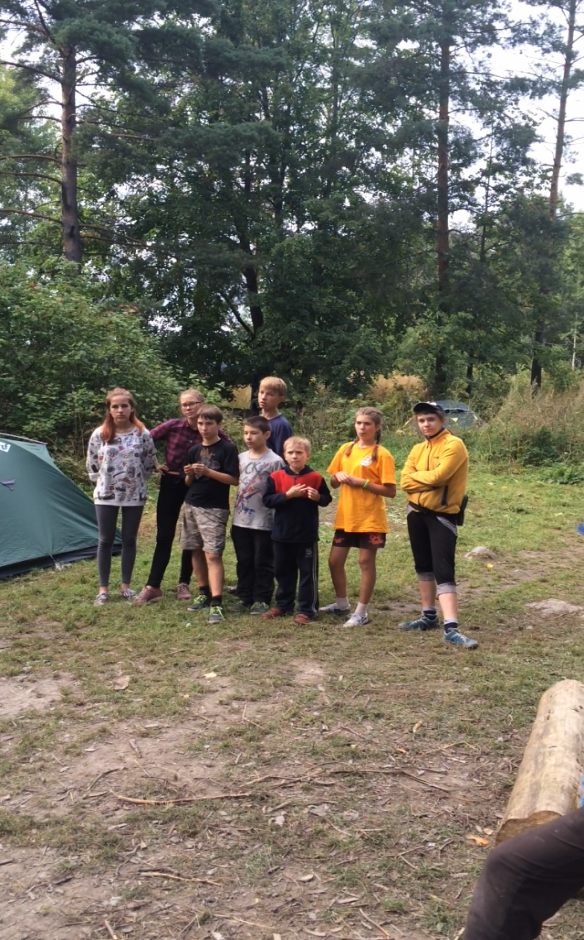 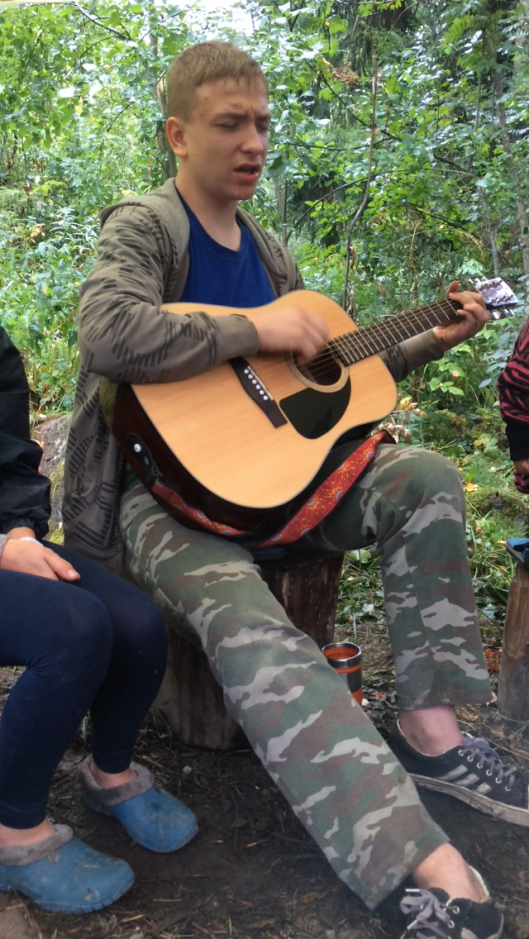 